Giulia BarbucciPotpredsjednica Europskog gospodarskog i socijalnog odbora (EGSO)Inauguracijski govorBruxelles, 29. listopada 2020.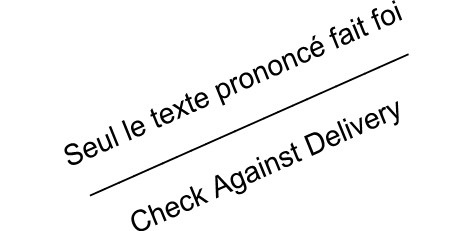 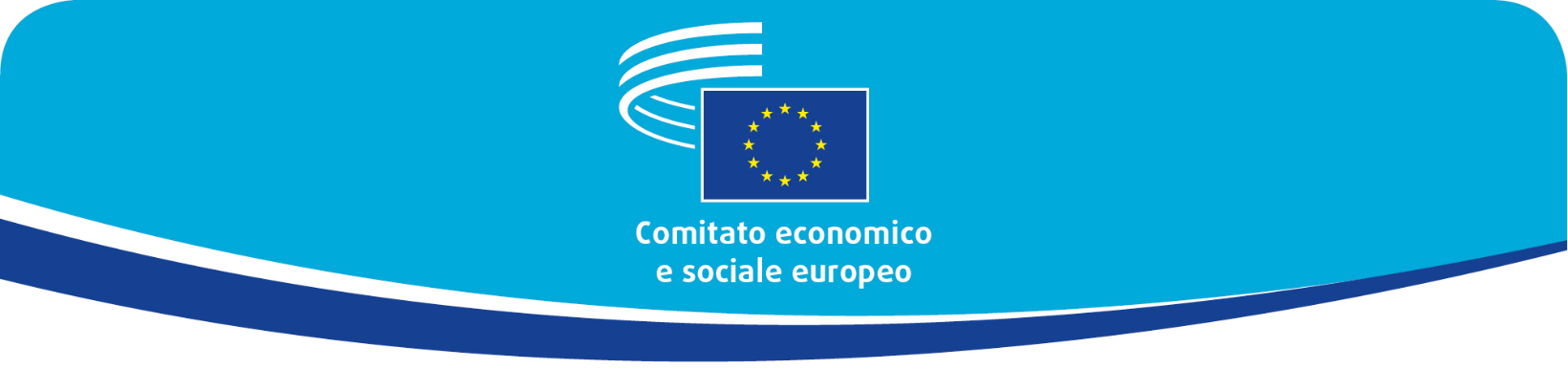 Velika čast da sam izabrana za potpredsjednicu i želim zahvaliti svim članovima i članicama, svojoj skupini i, prije svega, Oliveru Röpkeu na povjerenju koje su mi iskazali. Ujedno zahvaljujem i svojoj organizaciji, savezu sindikata CGIL, koji je moj dom već 30 godina, mjesto u kojem sam puno toga naučila i u kojem sam se profesionalno ostvarila. Osjećam težinu odgovornosti ove funkcije u teškim vremenima u kojima živimo i učinit ću sve što je potrebno da opravdam iskazano povjerenje.Kriza kroz koju prolazimo nema presedana u povijesti Europe i svijeta: pogađa ljude u svim dijelovima svijeta i na dramatičan nas način prisiljava da se suočimo s prolaznošću ljudskog života: napao nas je mikroskopski organizam, a mi ga još nismo u stanju savladati. Ali, uspjet ćemo!  Prvi put u svojoj tisućljetnoj povijesti čovječanstvo se nalazi u situaciji u kojoj mora obavljati brojne ljudske i društvene aktivnosti bez fizičkog kontakta, bez prisutnosti, bez izravnih ljudskih odnosa. Naučili smo se na „virtualni život“, a to će izmijeniti našu egzistenciju – stubokom i antropološki.Izazov je za našu generaciju uhvatiti se u koštac s time i iznaći rješenja.  Nema sumnje da će svijet nakon pandemije biti drugačiji: siromašniji i s više nejednakosti jer kriza pogađa sve sektore svjetskog gospodarstva.Kada je gotovo cijela Europa prolazila kroz prvo ograničenje kretanja i dok smo s divljenjem gledali na heroje pandemije, govorili smo da će nas kriza naučiti da budemo bolje osobe, da će biti odlična prilika da promijenimo sve što se pokazalo krivim u društvu prije krize uzrokovane COVID-om, sve nepravde ekonomskog sustava koji je fokusiran na profit nekolicine, a mnoge zapostavlja. Sada, na početku drugog vala ograničenja kretanja, pitamo se hoće li doista biti tako. Istina je da je EU sa svim planovima ulaganja učinio mnogo, ali još uvijek nije u središte svojih politika stavio rad i ljude.Ja vjerujem da EGSO može imati važnu ulogu u postavljanju ljudi i rada u središte politika. Stoga su motivi koji su 1957. godine nadahnuli osnivanje EGSO-a i danas izuzetno aktualni: tada je odlučeno da se organiziranom civilnom društvu dâ institucionalni savjetodavni prostor kako bi se njegovo mišljenje uključilo u političke i zakonodavne odluke koje će se donositi za zajednicu europskih država. Mi smo tako element demokratskog sudjelovanja i tu odgovornost moramo shvatiti vrlo ozbiljno, naročito u ovom povijesnom trenutku u kojem se predstavnička demokracija nalazi na udaru i prolazi kroz krizu vjerodostojnosti.  Moramo uvjeriti europske građane i građanke da i usred ove ogromne krize Europska unija ostaje pozitivan politički, socijalni i kulturni projekt i da europski socijalni model – jedinstven u svijetu – treba očuvati i obraniti. Doista, samo taj model može ograničiti ljudsku i društvenu cijenu ove pandemije.Europa mora ponovno postati mjesto u kojem je moguće poboljšati socijalne uvjete za sve: stvoriti kvalitetna radna mjesta, otvoriti tržište rada mladima, nezaposlenima, osobama čije je zaposlenje nesigurno  i, prije svega, ženama. Rodna ravnopravnost jedan je od temelja socijalne održivosti, a u tom području moramo učiniti više.I mi trebamo konstruktivno raditi na pronalaženju inovativnih suglasnih rješenja za osobe koje predstavljamo i za poduzeća koja će biti pokretač održivog rasta. Stojimo pred velikim izazovom. Međutim, dragi kolege i kolegice, sve se to nažalost odvija u trenutku kad je i sam EGSO suočen s krizom vjerodostojnosti i ugleda. Svi vi dobro znate da u pogledu svojih financijskih sredstava EGSO ovisi o Europskoj komisiji, Parlamentu i Vijeću. Ugled Odbora stoga je izuzetno važan za jačanje njegova položaja i za povećanje vjerojatnosti uspjeha u pregovorima u okviru proračunskog postupka. Ono što sada moramo učiniti jest postaviti jasne temelje kako bismo izbjegli ponavljanje grešaka iz prošlosti: to dugujemo prvenstveno sami sebi i osobama koje rade u Odboru.Ja ću u svojoj ulozi predsjednice Povjerenstva za financije i proračun dati sve od sebe da osiguram zdrav proračun koji služi političkom radu članova i članica i jamči dobro upravljanje rashodima i ispravnu raspodjelu postojećih resursa u cilju najveće moguće učinkovitosti. Posao koji očekuje nove članove i članice složen je: COVID ograničava naše mogućnosti putovanja, a strateški ciljevi Komisije istovremeno od nas traže da svoju savjetodavnu zadaću ispunjavamo na najbolji način i pozitivno reagiramo na zajednički rad koji moramo obaviti u suradnji s europskim institucijama.Kako bismo to učinili, moramo biti ujedinjeni kao nikad dosad: ja svima nudim suradnju i računam na suradnju svakog od vas u jedinstvenom i najvećem interesu EGSO-a i onoga što on predstavlja.